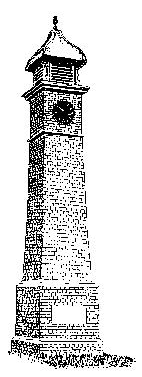      P A R I S H  O F  W E S T O N I N G                                               MINUTES of the Annual Meeting of                                   Westoning Parish held on Monday                                            6th May 2021 at 7.00pmPRESENT: Cllr Mr A Rayment (Chairman), Cllr Mr P Ellis, Cllr Mrs E Bhasin, Cllr Mrs B Rogerson, Cllr Mrs J Nethersole, Cllr Mrs E Leftly, Cllr Mr R Botterell, Reverend N Washington, Mr D Geraghty, Mrs S Pestell, Mr S Maker, Mrs J Ellis, Mr S Hague, Mr T FraserIN ATTENDANCE: Mrs K Barker (Clerk) – Minutes1.	Apologies for absence – Parish Cllr Mrs C Luff, Westoning Lower School, Westoning Players2.	Minutes of the Annual Meeting of the Parish 2019The minutes of the meeting held on 14th May 2019 were approved.  Parish Cllr Nethersole proposed, seconded by Parish Cllr Ellis the approval of the minutes as a true record.  All agreed by those present and signed by the Chairman.3.	Matters Arising: There were no matters arising.4.	Report of Parish Council ChairmanParish Cllr Rayment gave a report on behalf of the Parish Council.  The report is attached.5.	CBC Councillor Mr J JamiesonCBC Cllr Jamieson was not present6.	Recreation ClubMr Derek Geraghty, the Chairman of the Recreation Club gave a report.  He said that he took over as Chairman 3 years ago with a view to re-engaging with village organisations.  There is a Committee of 4.  They have engaged with the Church and are looking to hold a ‘fun day’.  They have also engaged with the School but with covid this has been difficult to manage but a painting competition was held.  The club was closed for 7 months during covid and this had an effect on revenue.  The Recreation Club has been redecorated, there are new carpets and doors and windows and a refit of the kitchen.  The Club have plans for the future including outside entertainment, a dance and disco, easter egg hunt and a Halloween event.  The Club are looking to open a coffee shop in the function room.The Parish Council Chairman, Cllr Rayment thanked the Recreation Club for their hard work in the Community.7.	Westoning SchoolThe School were not present.8.	WIMrs Sue Pestell gave a report on behalf of the WI.  The WI have been holding zoom meetings every month with interesting speakers.  A socially distanced walk was held and a virtual Christmas party.  The WI hope they will soon be able to meet in the Village Hall.9.	Tennis ClubMr Scott Hague gave a report on behalf of the Tennis Club.  The club has been in existence for a long time and are members of the LTA.  They are trying to attract new members.  Membership fees are competitive from £15 for 11 to 18 year olds and £25 for adults.  The club has about 70 members.  The LTA have supplied financial support during covid.10.	Football ClubMr Stephen Maker gave a report on behalf of the Football Club.  The club have been working hard to follow the covid guidelines.  The fixtures will finish in June and the new season will commence in July.  The pandemic has affected all games and year 2 have lost 9 months of football.  The club are expecting growth in the number of teams.  The Recreation Ground has been improved due to a grant programme which will continue over the next 5 years.  The club has invested in new goals and will look to invest in more next season.11.	Spensley Trust (Village Hall)Mrs Jill Ellis gave a report on behalf of the Spensley Trust.  The Village Hall extension is progressing very well.  £135,000 was needed for the extension works and this was achieved through 7 grants.  The Committee were not able to hold any fundraising events due to covid but they did receive Government grants.  The parent and child group has recently returned to using the hall.12.	St Mary Magdalene ChurchReverend Nigel Washington gave a report for the Church.  The report is attached.13.	Westoning PlayersWestoning Players were unable to attend.  Their report is attached.14.	Westoning United CharityParish Cllr Ellis gave a report on behalf of the Charity.  It was founded in 1899 under a deed of trust to provide help to the poor of the village.  The Charity owned 4/5 pieces of land which provided income and sold 2 pieces of land and invested in CCLA, the dividend from this far outweighs the rent that the Charity would have received.  The Charity now provide grants for those going into higher education and apprenticeships.  Those residents over 75 are given vouchers of £25 to spend at Christmas.  The Charity set up Westoning Cares in conjunction with the Parish Council and gave a loan of £200 towards shopping for those people in need in the village undertaken by volunteers during the pandemic.15.	Allotments	Mr Tony Fraser gave a report on behalf of the Allotment Association.  The report is attached.16.	Public ParticipationMr Tony Fraser said that the works to the Village Hall are fantastic.Mr Derek Geraghty said that the Parish Council do an incredible job.Signed: …………………………………………………………..  Date: …………………………………..